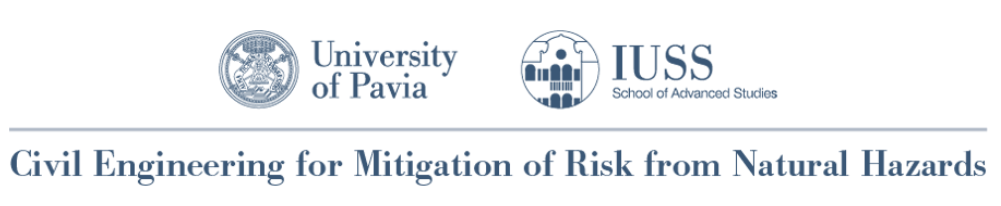 Course:	 Hydrological Riska.y.: 2020/2021Lecturer: Prof. Mario Martina Date: 01/10/2020 – 27/10/2020Classroom: Remote mode (Zoom)Course scheduleWeekDateLecture hoursFrom____ To____101.10.202010.00 – 12.30101.10.202014.30 – 17.00206.10.202010.00 – 12.30206.10.202014.30 – 17.00207.10.202010.00 – 12.30207.10.202014.30 – 17.00208.10.202010.00 – 12.30208.10.202014.30 – 17.00313.10.202010.00 – 12.30313.10.202014.30 – 17.00314.10.202010.00 – 12.30314.10.202014.30 – 17.00315.10.202010.00 – 12.30315.10.202014.30 – 17.00320.10.202010.00 – 12.30320.10.202014.30 – 17.00321.10.202010.00 – 12.30321.10.202014.30 – 17.00322.10.202010.00 – 12.30322.10.202014.30 – 17.00427.10.202010.00 – 12.30427.10.202014.30 – 17.00